Сумська міська радаVІII СКЛИКАННЯ XLIX СЕСІЯРІШЕННЯвід 31 січня 2024 року  № 4404-МРм. СумиРозглянувши звернення громадянина, надані документи, відповідно до статей 12, 120, 122, 123, 124 Земельного кодексу України, абзацу другого частини четвертої статті 15 Закону України «Про доступ до публічної інформації», враховуючи рекомендації засідання постійної комісії з питань архітектури, містобудування, регулювання земельних відносин, природокористування та екології Сумської міської ради (протокол від 09 грудня 2021 року № 42), на підставі рішення Сумської міської ради від 24 червня  2020 року № 7000–МР «Про встановлення плати за землю» (зі змінами), керуючись пунктом 34 частини першої статті 26 Закону України «Про місцеве самоврядування в Україні», Сумська міська рада  ВИРІШИЛА:1. Надати в оренду земельну ділянку згідно з додатком.2. Встановити орендну плату у розмірі відсотку від нормативної грошової оцінки земельної ділянки, зазначеного в графі 6 додатку до рішення.3. Громадянину в місячний термін після прийняття рішення звернутися до Департаменту забезпечення ресурсних платежів Сумської міської ради для укладання договору оренди земельної ділянки.Секретар Сумської міської ради					        Артем КОБЗАРВиконавець: Клименко ЮрійДодатокдо рішення Сумської міської ради   «Про надання в оренду  земельної ділянки Цатурян Аліку Фарунаковичу за адресою: м. Суми,                                    вул. Лебединська, 11, а, площею 0,4114 га» від   31 січня 2024 року №  4404-МРСПИСОКфізичних осіб, яким надаються в оренду земельні ділянки  Секретар Сумської міської ради												            Артем КОБЗАРВиконавець: Клименко Юрій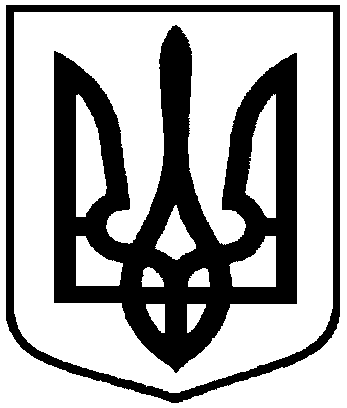 Про надання в оренду                               земельної ділянки Цатурян Аліку Фарунаковичу за адресою: м. Суми,                    вул. Лебединська, 11 а, площею                            0,4114 га№з/пПрізвище, ім’я, по батькові фізичної особи,реєстраційний номер облікової картки платника податківФункціональне призначення земельної ділянки,адреса земельної ділянки,кадастровий номерПлоща, га,строк користування Категорія земельної ділянкиРозмір орендної плати в рік за землю у відсотках до грошової оцінки земельної ділянки1234561.Цатурян Алік Фарунакович,Під автотехобслуговування та ремонт автомобіліввул. Лебединська, 11 а5910136300:12:006:0020(номер запису про право власності в Державному реєстрі речових прав на нерухоме майно: 18057718 від 15.12.2016, реєстраційний номер об’єкта нерухомого майна: 66347559000)0,41145 роківЗемлі житлової та громадської забудови4,0